 Board room Request form This is the request form for a board room at Tilburg University for student organisations. The board of TiGeAk will discuss your request and decide whether or not your organisation can get a board room. Please note that only officially recognised student organisations can request a board room. Add evidence of your organisation's recognition to this form. Answer these questions with honesty. What is the goal of your association?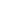 Is your board a fulltime or parttime board?FulltimeParttime How many board members does the board consist of?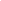 Indicate the expected hours per week to work in the board room?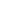 What will be the main purpose of your board room?Meeting roomOffice space Storage Will you welcome members in the board room?Yes NoMotivate your request for a board room; why do you need one?: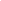 Name associationName chairman E-mail addressPhone number(s)KvK number